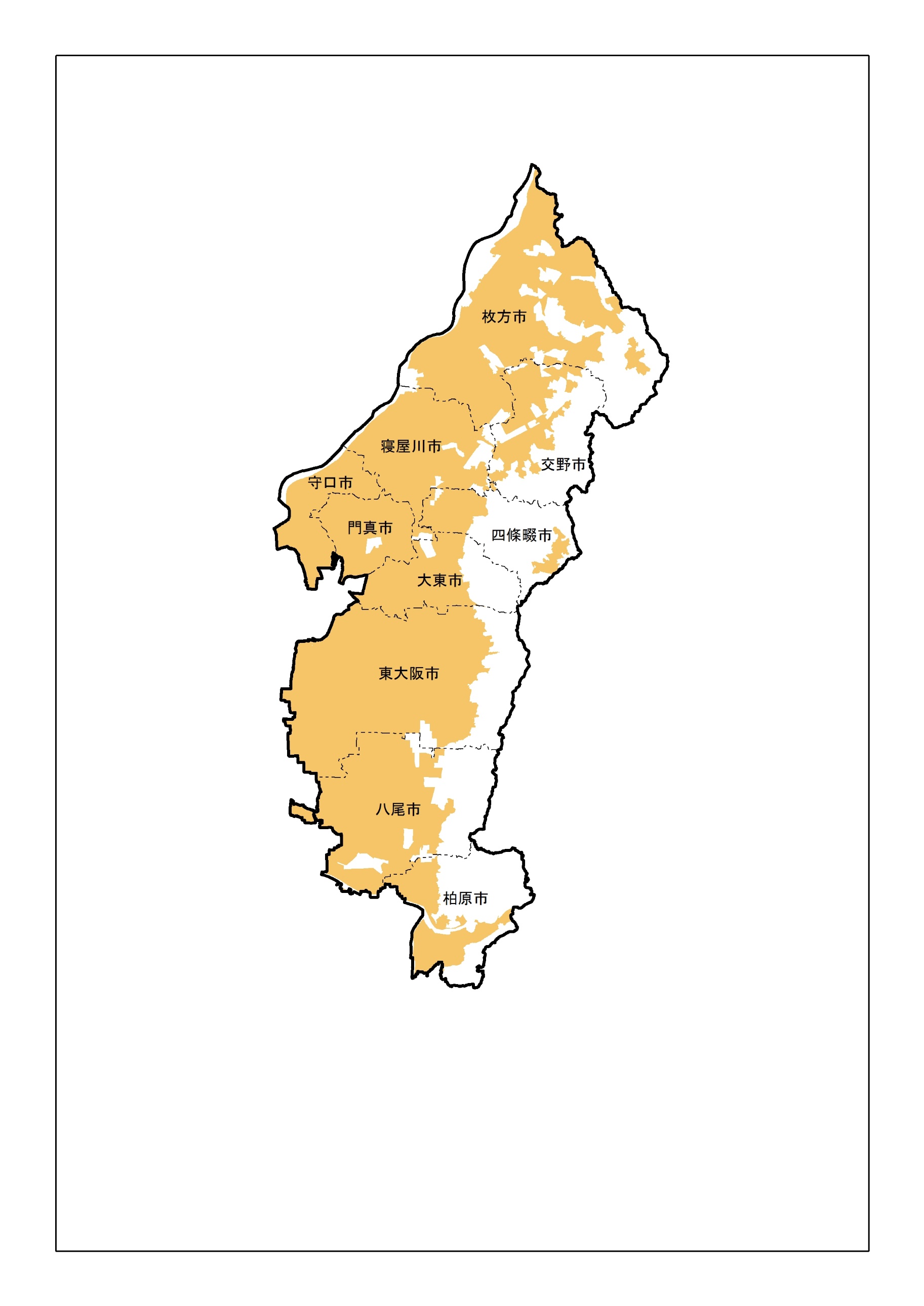 凡　例凡　例凡　例凡　例都市計画区域市町村界市街化区域流通業務団地の変更